Figure S1.  Conditional BK5 Wwox KO mice die prematurely; Kaplan-Meier survival curve of mice with BK5-Cre mediated Wwox ablation.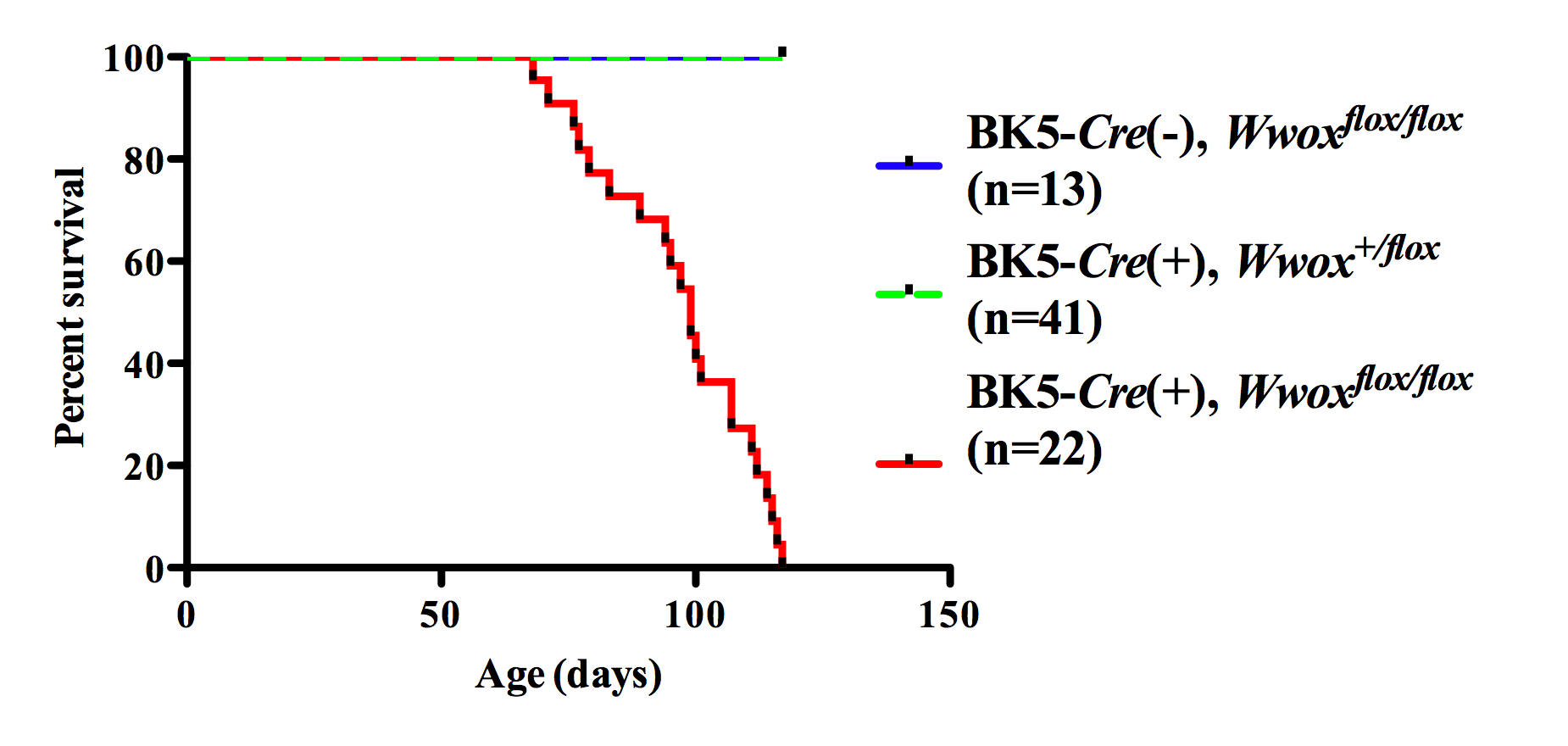 